MARIA DEL PINO BALLESTERos rARINA, cowo sECRETARIA NO CONSEJERA DEL CONSEJO DE ADMINISTRACION DE LA ENTIDAD MERCANTIL DENOMINADA “MATADEROS INSUIARES DE GRAN CANARIA, S.L.U.” CONSTITUIDA POR TIEMPO INDEFINIDO, ANTE LA NOTARIO DE LAS PALMAS DE GRAN CANARIA, DONA MARIA GEMA LOPEZ RIESCO, EL DIA 22 DE SEPTIEMBRE DE 2009, BAJO EL NO. 324 DE SU PROTOCOLO, QUE TIENE  SU DOMICILIO SOCIAL EN LA CALLE CUESTA RAMON, SIN N RO, (C.P. 35016), LAS PALMAS DE GRAN CANARIA, Y QUE SE HALLA INSCRITA EN EL REGISTRO MERCANTIL DE LA PROVINCIA, AL FOLIO 175, DEL TOMO 1.947 GENERAL DE SOCIEDADES, HOJA NO. G.C. -42745, INSCRIPCION2° (LE CORRESPONDE EL C.I.F. NO. B-76042456),CERTIFICO:La composicion del Consejo de Administracion de “MATADEROS INSUIARES DE GRAN CANARIA, S.L.U.” a dia de hoy es la que se relaciona a continuacion (acuerdos adoptados en sesiones ordinarias del Pleno del Cabildo de Gran Canaria los dias 31 de Octubre y 29 de Noviembre de 2019.Consejo de Administracion Sociedad Limitada Unipersonal“Mataderos Insulares de Gran Canaria”Presidente y Consejero:Don Miguel Antonio Hidalgo SânchezVicepresidenta y Consejera:DoSa Minerva Alonso SantanaMiembros del Consejo dc Administracion:Don Carmelo Ramirez MarreroDon Pedro Justo BritoDon Daniel Alejandro Ponce FleitasDon Juan Diaz SanchezDoña Margarita Gonzalez CubasDoña Ma Concepcion Monzon NavarroDon Migucl JesGs Jorge DlancoDoña M’ Acxiliadora Perez DiazDoia Maria Angeles Batista PerdomoDon Juan Ruiz RamosSecretaria no Consejera:Doña M’ del Pino Ballesteros FariñaY, para que asi conste, y a los efectos de su publicacion en la web, expido esta certificacion con en un folio de papel comGn escritos a una sola cara, el dia 23 de Junio de 2020.W GW2X 8Y5KHz OF£¥ 94Q==FBAg”23/06/2020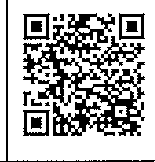 °.8:* }'tâma8:* }'tâma," * *°Esme documento incorpora firma eTecfrénica reconocida de acuerdo a la Ley 59/2003, de 19 de diciembre, de firma eleclrénica.Esme documento incorpora firma eTecfrénica reconocida de acuerdo a la Ley 59/2003, de 19 de diciembre, de firma eleclrénica.Esme documento incorpora firma eTecfrénica reconocida de acuerdo a la Ley 59/2003, de 19 de diciembre, de firma eleclrénica.Esme documento incorpora firma eTecfrénica reconocida de acuerdo a la Ley 59/2003, de 19 de diciembre, de firma eleclrénica.Esme documento incorpora firma eTecfrénica reconocida de acuerdo a la Ley 59/2003, de 19 de diciembre, de firma eleclrénica.°°M a del Pino Ballesteros Fariña - Secretaria No G onsejera Consejo de Administration Mataderos lnsu)ares de Gran G anaria, S.M a del Pino Ballesteros Fariña - Secretaria No G onsejera Consejo de Administration Mataderos lnsu)ares de Gran G anaria, S.M a del Pino Ballesteros Fariña - Secretaria No G onsejera Consejo de Administration Mataderos lnsu)ares de Gran G anaria, S.M a del Pino Ballesteros Fariña - Secretaria No G onsejera Consejo de Administration Mataderos lnsu)ares de Gran G anaria, S.M a del Pino Ballesteros Fariña - Secretaria No G onsejera Consejo de Administration Mataderos lnsu)ares de Gran G anaria, S.UdDeWa##câa6nUdDeWa##câa6nUdDeWa##câa6nUdDeWa##câa6nhttps://vsririrma.grav«anaria.«ov/v rit rma/voau/Nyowzxz &	0 rQ«9 Qhttps://vsririrma.grav«anaria.«ov/v rit rma/voau/Nyowzxz &	0 rQ«9 Qhttps://vsririrma.grav«anaria.«ov/v rit rma/voau/Nyowzxz &	0 rQ«9 Q,P#gin1/1